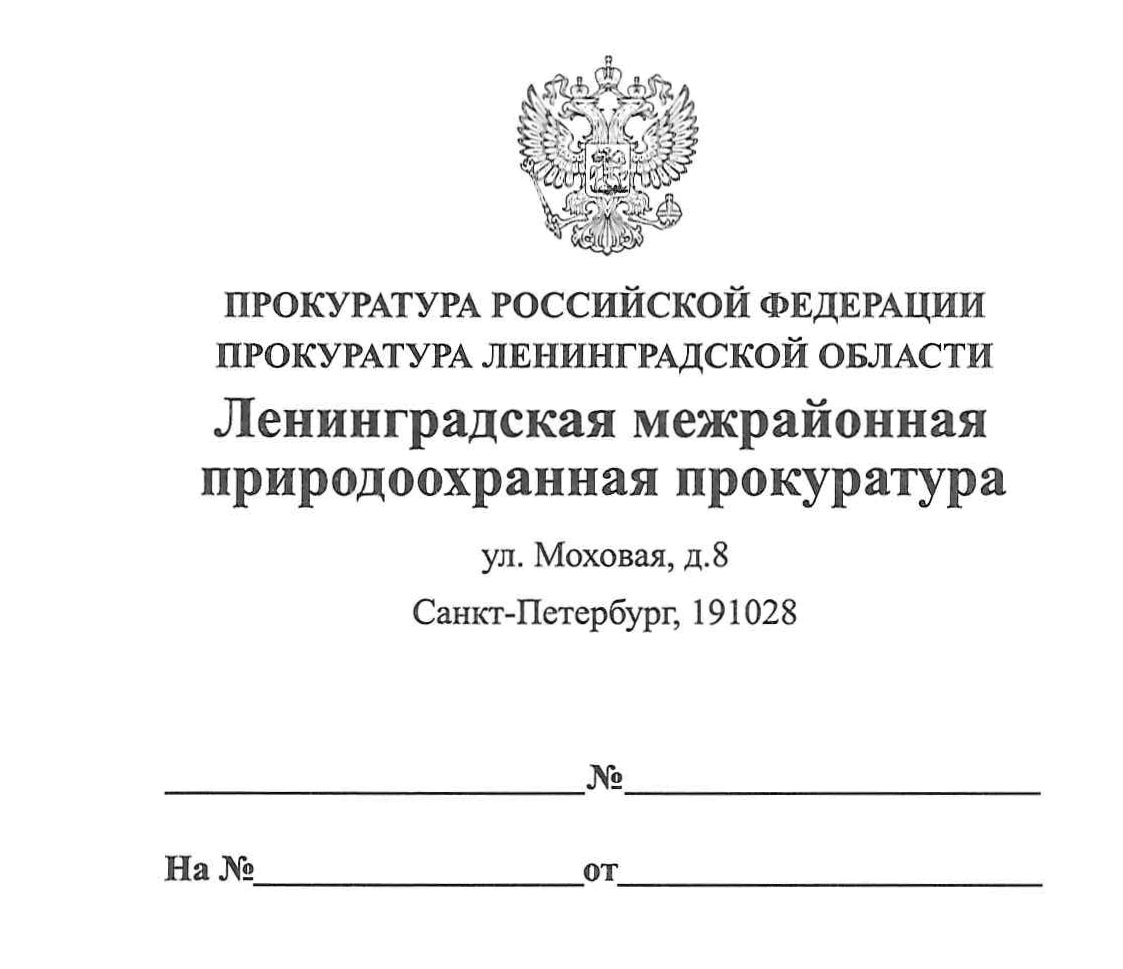 К вопросу о создании контактных зоопарковСогласно введенной Федеральным законом от 27.12.2018 № 498-ФЗ «Об ответственном обращении с животными и о внесении изменений в отдельные законодательные акты Российской Федерации» ст. 15 того же Федерального закона, установлено, что с января 2020 года осуществление деятельности, предусматривающей использование животных в культурно-зрелищных целях, основной целью которой является предоставление зрителям или посетителям физического контакта с животными, не допускается.И.о. заместителя  прокурораюрист 1 класса                                                                                            Р.Э. Агаева